Titre : Modèle des propositions de communication au 4e colloque international du CISTReprésenter les territoires // Representing territories, 22&23 mars 2018, RouenAuteur.E.sArnaud BRENNETOT, Clarisse DIDELON LOISEAURésumé (environ 1 000 signes)Ce texte donne les règles formelles pour la soumission d’une communication au 4e colloque international du CIST. Les communications retenues par le comité scientifique du colloque feront l’objet de proceedings qui seront distribués aux participants dès le début du colloque et seront consultables sur Internet. Les propositions de communication doivent se conformer aux règles formelles du présent modèle (nous recommandons aux auteur.e.s de le prendre comme support direct pour rédiger leur proposition). Chaque communication comprendra un résumé (en français ET en anglais) ; 3 à 6 mots clés (en français ET en anglais) ; un texte principal impérativement compris entre 10 000 et 15 000 signes (espaces compris), composé d’une introduction donnant l’objectif de la communication et la replaçant dans son domaine scientifique et de sections présentant les idées et résultats principaux de la communication en lien avec la thématique dans laquelle elle s’inscrit ; une bibliographie de 5 à 10 références.Mots clés (3 à 6 mots clés)Sciences du territoire, actes, communication, modèle, instructionsABSTRACT (around 1,000 characters)This text provides formal rules for submitting a paper to the 4th CIST international conference. Communications selected by the conference scientific committee will be compiled within conference proceedings distributed to participants at the beginning of the conference, and available on the Internet. The communication proposal should conform to the formal rules of the current template (we strongly recommend authors to use it as a direct support to write their communication). Each communication will be composed of an abstract (in French AND in English); 3 to 6 keywords (in French AND in English); a main presentation, comprised between 10,000 and 15,000 characters (spaces included), with an introduction setting the communication aim and replacing it within its scientific domain, and sections presenting the communication ideas and main results related to the concerned topic; a five to ten references bibliography.KEYWORDs (3 to 6 keywords)Territorial sciences, proceedings, communication, template, instructionsINTRODUCTIONCette normalisation des propositions de communication a pour objectif de faciliter le travail du comité scientifique du colloque pour sélectionner les communications, et du comité d’organisation pour les mettre à la disposition des participants dès l’ouverture du colloque, ainsi qu’en ligne sur le site dédié au colloque (cist2018.sciencesconf.org) et le site du CIST (www.gis-cist.fr puis cist.net) et sur la plateforme d’archives ouvertes Hal (une sous-collection CIST2018 sera spécifiquement créée).Les propositions doivent être rédigées pour faciliter l’intercompréhension de chercheur.e.s venus de disciplines différentes. Cela suppose une présentation normalisée, une structuration du texte et une expression aussi claire que possible, susceptible d’être comprise de chercheurs de diverses origines.1. Règles formelles pour toutes les propositions de communicationLangues du colloqueLa proposition de communication doit être rédigée soit en français, soit en anglais. Par contre les résumés et mots clés doivent impérativement être en français ET en anglais.Mise en pageLes propositions de communication devront être impérativement déposées sur le site cist2018.sciencesconf.org sous format Word, portrait A4. Les caractéristiques de la page (dimension, marges) se base sur les normes de Word par défaut ; elles ne doivent pas être modifiées (marges : 2,5 cm haut, bas, droite, gauche). Le texte est justifié, les titres sont alignés à gauche. Les styles sont définis dans la feuille de styles utilisée dans le présent document.Police et mises en formeCe document s’appuie en effet sur une feuille de style dont nous vous rappelons les caractéristiques ci-après.La police du texte normal (style : Text) est Arial 9 pour l’ensemble de la proposition de communication, sauf pour le titre qui est en Arial 14, pour les notes de bas de page et les coordonnées des auteur.e.s en fin de texte qui sont en Arial 8.Le titre de la communication (style : Main title) est en gras (Arial 14), minuscules, avec un espacement « avant le texte » de 0 points et « après le texte » de 18 points ; les titres des sections (style : Section title) sont en gras et en majuscules, avec un espacement « avant le texte » de 18 points, et « après le texte » de 6 points ; les titres des sous-parties (style : Sous-titre), s’il y en a, sont en gras, en minuscules, avec un espacement de 12 points avant le texte.En dehors des titres des sections, les majuscules ne sont utilisées que pour les débuts de phrase et pour la première lettre des noms propres (ne pas écrire les noms propres entièrement en majuscules).Outre les formes requises pour les titres et sous-titres (gras), pour les titres d’ouvrages et de revues scientifiques (italiques), et outre le format automatique usuel des URLs (sans http://), nous recommandons aux auteur.e.s un emploi absolument minimal des mises en forme (gras et italiques), et proscrivons l’utilisation du soulignement. De même le recours aux puces et numéros devra être aussi parcimonieux que possible.Structure du texteLa proposition de communication comporte un résumé d’environ 1 000 signes, suivi de mots clés (de 3 à 6 maximum) – les deux en français ET en anglais. Ces éléments seront repris au moment du dépôt du résumé long de la communication sur Hal si votre proposition est sélectionnée. Le texte central (entre 10 000 et 15 000 signes) propose une courte introduction qui présente l’objectif du texte et le replace dans le contexte scientifique des auteur.e.s. Il est organisé autour de sections (numérotées) qui présentent les résultats principaux et les apports de la communication à la thématique à laquelle elle se rattache. Les références bibliographiques sont appelées au fil du texte (voir infra la partie « Standard des références bibliographiques ») et sont placées à la fin du texte ; elles ne devront pas dépasser dix références.Figures et tableauxLes figures et tableaux sont placés après le paragraphe qui fait explicitement appel à eux ; cet appel prend la forme suivante : (Fig. [numéro de la figure]) ou (Tabl. [numéro du tableau]). Le titre complet du tableau ou de la figure est placé au-dessus du document (Figure 1 ou Tableau 1).Dans l’éventualité d’une impression en noir et blanc des actes du colloque mis à disposition des participants le jour du colloque, il est important de vérifier que la reproduction en noir et blanc des cartes fournies en couleur soit lisible.Figure 1. Localisation du campus Paris Diderot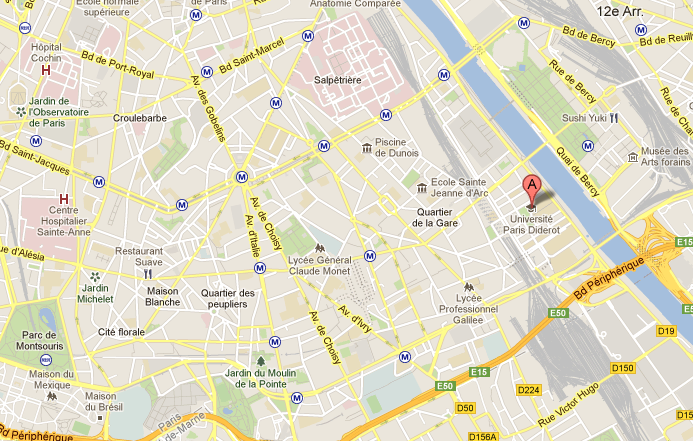 Standard des références bibliographiques (5 minimum, 10 maximum)Les références bibliographiques sont classées par ordre alphabétique du premier auteur.Pour les articles scientifiques : nom, initiale du prénom, année, « titre de l’article », nom de la revue en italiques, numéro (volume le cas échéant), pp. XX-XX.Pour les chapitres d’ouvrage : nom, initiale du prénom, année, « titre du chapitre », in [nom, initiale du prénom] (dir.), nom de l’ouvrage en italiques, lieu d’édition, éditeur, pp. XX-XX.Pour les actes de colloques scientifiques publiés : nom, initiale du prénom, année, « titre de la communication », Actes du colloque [préciser le thème, l’organisateur, le lieu et la date du colloque], éditeur, lieu de l’édition, pp. XX-XX.Pour les ouvrages : nom, initiale du prénom, année, nom de l’ouvrage en italiques, lieu d’édition, éditeur.Chaque fois qu’il est possible, notamment dans le cas des revues en ligne, les auteur.e.s donneront les URLs des documents en question (en supprimant http://) ainsi que leur date de consultation.L’ensemble de ces références sont appelées dans le texte de la communication de la façon suivante : entre parenthèses (nom de l’auteur ou des auteur.e.s, année) ou (nom du 1er auteur et al. s’il y a plus de 2 auteur.e.s) lorsque la référence n’est pas incluse dans une proposition ; en mettant seulement l’année entre parenthèses lorsque la référence aux auteur.e.s est incluse dans une proposition. Le colloque du CIST s’inspire en cela de l’exemple donné par Smith, Silva et Khumar (2007).Vous pouvez vous appuyer sur les proceedings du 3e colloque du CIST qui s’est tenu à Grenoble en 2016 – En quête de territoire(s) ? // Looking for territories ? – pour des exemples. Ils sont en ligne à cette adresse : www.gis-cist.fr/portfolio/cist2016-proceedings.Notes de bas de pageElles doivent être limitées le plus possible. Le maximum est, pour chaque page, de quatre lignes en bas de page. Le mieux est de n’en avoir aucune.Coordonnées des auteur.e.sEn fin de communication sont indiqués : le prénom et le nom des auteur.e.s en gras ; puis sur une autre ligne leur laboratoire de recherche ; sur la suivante leur rattachement institutionnel principal ; enfin sur une dernière ligne leur adresse e-mail.Recommandations aux auteur.e.s sur le site du colloqueToutes ces recommandations aux auteur.e.s ainsi que les informations à jour sur le colloque sont disponibles sur cist2018.sciencesconf.org2. Calendrier de l’appel à communicationsLa date limite pour la soumission des propositions de communication a été repoussée au 14 septembre 2017, exclusivement via le site cist2018.sciencesconf.org.La réponse du comité scientifique aux auteur.e.s sera donnée par voie électronique fin octobre 2017.Les inscriptions au colloque seront ouvertes de novembre 2017 à mi-mars 2018. Une tarification préférentielle sera proposée aux communiquants ; les tarifs seront par ailleurs minorés en 2017 par rapport à 2018. Un recueil des communications retenues sera distribué à l’ouverture du colloque sous forme papier.3. ProlongementsLes co-porteur.e.s des sessions ont proposés des pistes de valorisation notamment sous forme de numéro spécial de revues, mais aussi de développement de réseau ou de projet. Une publication coordonnée par les co-responsables du colloque est prévue à partir des contributions des co-porteur.e.s de session.RéFéRENCES (5 à 10 maximum)Beckouche P., Grasland C., Guérin-Pace F., Moisseron J.-Y. (dir.), 2016, Founding territorial sciences, Paris, CIST www.gis-cist.fr/portfolio/founding-territorial-sciences, consulté le 31 mai 2017.Giraud T., Grasland C., Guérois M., Madelin M., Severo M., 2017, « Données massives et information géographique », Zoom sur… Big data et information géographique, Lettre de l’InSHS, n° 45, pp. 25-28, www.gis-cist.fr/portfolio/donnees-massives-et-information-geographique, consulté le 31 mai 2017.Guérin-Pace F., Mesclier E. (coord.), 2016, Territoires et mobilisations contemporaines. Regards sur un phénomène planétaire, « Collection du CIST », Paris, Karthala.Lajarge R., Grasland C., Guérin-Pace F., Moisseron J.-Y., Beckouche P., Mesclier E., 2016, « Préambule », Proceedings du 3e colloque international du CIST En quête de territoire(s) ?, 17&18 mars 2016, Paris, CIST, 1-3.Smith B., Silva T., Khumar A., 2007, « Proceedings format », 15e colloque européen de Géographie théorique et quantitative « ECTQG », 7-11 septembre 2007, Montreux, Suisse, Presses de l’Université de Lausanne.Les auteur.E.sArnaud BrennetotUniversité de Rouen NormandieUMR IDEESarnaud.brennetot@univ-rouen.frClarisse Didelon LoiseauUniversité Paris 1 Panthéon-SorbonneUMR Géographie-citésclarisse.didelon-loiseau@univ-paris1.fr